JÄRVA VALLA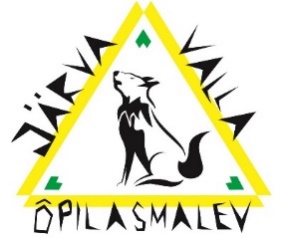 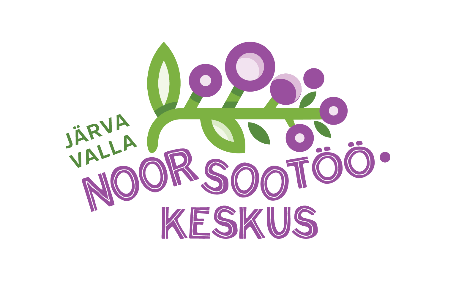 ÕPILASMALEV 2024AVALDUSPALUN TÄIDA ÄRA ANDMED ja MOTIVATSIOONIKIRJELDUS.Kirjuta palun täislausetega ja ära unusta, et iga uus lause algab suure algustähega Malevasse pääsemine sõltub otseselt sellest, mida ja kui palju Sa kirjutad, sest esimese valiku teeme esitatud avalduse põhjal. Õpilasmalevasse saab kandideerida iga 13.-17. aastane Järva valla noor (esimese vahetuse korral peab olema koolikohustuse täitmine korras ja lubatud suvevaheajale). Kandideerimisel tuleb noorel koos vanemaga täita vastav ankeet, kus sisalduvad nii isikuandmed, kui osalusmotivatsiooni kirjeldus. Kõik malevasse kandideerijad kutsutakse grupiintervjuule. Lõpliku malevalaste valiku teevad malevajuht, vastava rühma juhenda ning piirkonna kooli sotsiaalpedagoog arvestades laekunud maleva kandideerimise avaldusi, grupiintervjuu tulemusi ja koolikohustuse täitmise seisu. Avalduses esitatud andmed on vajalikud töölepingu sõlmimiseks. Õpilasmalevasse valitud noored, koos vanematega kutsutakse lepingu allkirjastamisele. NB! AVALDUSE PEAD TÄITMA NOOR ISE - mitte ema või isa või vanem õde! Kui aga jääd avalduse täitmisega hätta pöördu julgesti noortekeskuse noorsootöötaja poole.VALI ENDALE SOBIV MALEVA RÜHMI vahetus 13.-28. juuniAlbu I rühm 8 kohtaAravete/Ambla rühm 15 kohtaImavere rühm 10 kohtaJärva-Jaani I rühm 8 kohtaKoeru I rühm 10 kohtaPeetri rühm 10 kohta Koigi/Päinurme I rühm 9 kohtaII vahetus 5.-16. augustAlbu II rühm 8 kohtaJärva-Jaani II rühm 8 kohtaKoeru II rühm 10 kohtaKoigi/Päinurme II rühm 9 kohtaAVALDUSE ESITAJA ANDEMDLAPSEVANEMA/EESTKOSTJA ANDMED Olen nõus, et õpilasmalevas pildistatud fotosid ja videosalvestisi võidakse mittetulunduslikel eesmärkidel kasutada valla või noortekeskuste kodulehel, Facebook’i kontol, trükistel, vms.MOTIVATSIOONIKIRJELDUS (KOGEMUSED JA MOTIVATSIOON)Kuupäev:			Lapsevanema/eestkostja allkiri __________________________EesnimiPerekonnanimiIsikukood (kontrolli, et oleks 11 numbrit)Aadress (talu/tänav, majanumber, korterinumber, küla/linn)Telefoni number (isiklik, kui ei ole oma telefoni, märgi X)E-posti aadress (isiklik, kui sul ei ole e-aadressi, märgi X)Pangakontonumber ja konto omaniku nimi (võib olla ka lapsevanema )EEEEEEEET-särgi suurus (XS / S / M / L / XL / XXL)NaisteMeesteEesnimiPerekonnanimiAadress, kui erineb lapse aadressist (talu/tänav, majanumber, korterinumber, küla/linn)Telefoni number E-posti aadress Töökogemus - pane kirja kõik oskused ja tööd, mida oled senise elu jooksul õppinud ja teinud. Isegi, kui tegid neid töid oma kodus või vanaema juures - ka vabatahtliku ja tasuta töö tegemine on oluline!Motivatsioon - Püüa oma sõnadega vastata järgmistele küsimustele: Proovi mõelda nagu tööandja, kes Sinu motivatsioonikirja loeb, mis on selles kirjas sellist, et ta peaks Sind teistele eelistama - kirjuta ausalt.Miks Sa tahad õpilasmalevas osaleda?Miks me peaksime just Sinu tööle võtma?Mis on Sinu tugevused? Milline töö Sulle kõige rohkem meeldib?Milliseid töid Sa parema meelega ei teeks?Tööd mida Sina näed, mida tuleks Järva vallas õpilasmaleva raames ära teha.Muu vajalik lisainformatsioon, mida peaks tööandja Sinu kohta teadma (allergiad ja menüü eri vajadused):